PENGARUH PERPUTARAN PERSEDIAAN, PERPUTARAN PIUTANG, DAN PERTUMBUHAN PENJUALAN TERHADAP TINGKAT PROFITABILITAS(Studi Pada Perusahaan Jasa Sub Sektor Perdagangan Eceran yang Terdaftar di Bursa Efek Indonesia Tahun 2011-2016)SKRIPSIUntuk memenuhi salah satu syarat sidang skripsi Guna memperoleh gelar Sarjana Ekonomi   Oleh:Silvyani Maryam                                            134020225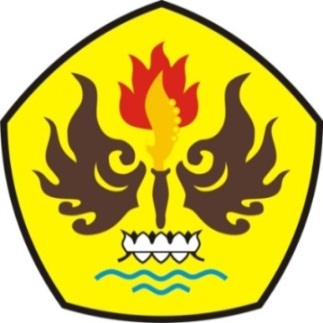 PROGRAM STUDI AKUNTANSIFAKULTAS EKONOMI DAN BISNIS UNIVERSITAS PASUNDANBANDUNG2019